Załącznik nr 3 Wzór tablicy informacyjnej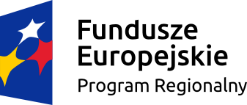 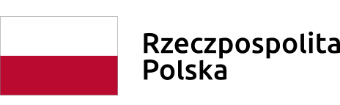 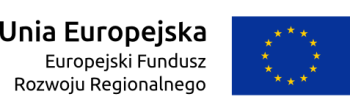 
Modernizacja oświetlenia ulicznego w oparciu o zastosowanie energooszczędnych opraw ze źródłem światła LED w Gminie DziałoszyceCelem projektu jest: Zmniejszenie zużycia nieodnawialnej energii pierwotnej, umożliwiająca zmniejszenie emisji CO₂ i zmniejszenie emisji pyłów do atmosfery, poprzez wymianę źródeł światła na LED na energooszczędne ze źródłem światła LED.Dofinansowanie projektu z UE: 2075317,50 PLNBeneficjent: Gmina Działoszyce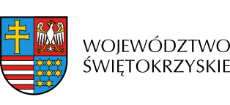 
Modernizacja oświetlenia ulicznego w oparciu o zastosowanie energooszczędnych opraw ze źródłem światła LED w Gminie DziałoszyceCelem projektu jest: Zmniejszenie zużycia nieodnawialnej energii pierwotnej, umożliwiająca zmniejszenie emisji CO₂ i zmniejszenie emisji pyłów do atmosfery, poprzez wymianę źródeł światła na LED na energooszczędne ze źródłem światła LED.Dofinansowanie projektu z UE: 2075317,50 PLNBeneficjent: Gmina Działoszycewww.mapadotacji.pl